A2 Chemistry November Exam     A* = 60-66 A = 54-59 B = 46-53  C = 40-45  D = 33-39 E = 27-32  U = under 27Name:                                                                              Time:  50 minutes                                               Score =                    /661.  (a)	Ketone K has the molecular formula C4H8O.i.	The mass spectrum of compound K contains a major peak at m/z = 43.  Deduce the structure of the fragment ion responsible for this peak and write an equation showing its formation from the molecular ion of K....................................................................................................................................................................................................................................................................................................................................................................................................................................................................................................................[2]ii.	Less intense, but significant peaks appear at m/z = 57 and m/z = 59.  Deduce the structures of the fragment ions that are responsible for these two peaks............................................................................................................................................................................................................................................................................................................................................[2]iii.	Give the structural formula and name of ketone K....................................................................................................................................................................[2](b)	Aldehyde A also has the molecular formula C4H8O.  Unlike the 13C NMR spectrum of ketone K which has four peaks, the 13C NMR spectrum of aldehyde A has only 3 peaks.  i.	Explain why aldehyde A does not have four peaks.  ........................................................................................................................................................................................................................................................................................................................................[1]ii.	Give the structural formula and name of aldehyde A....................................................................................................................................................................[2](c)	Aldehyde A and ketone K can be distinguished by using a simple chemical test.  i.	Name the reagent you would use for this test and describe what you would observe.  ...........................................................................................................................................................................................................................................................................................................................................[2]ii.	Give the structural formula of the organic reaction product....................................................................................................................................................................[1](d)	Using RCHO to represent aldehyde A:i.	Write an equation for the reaction between the aldehyde and sodium borohydride (NaBH4).  You may use [H] to represent the sodium borohydride....................................................................................................................................................................[1]ii.	Name the type of reaction occurring...................................................................................................................................................................[1]iii.	Name and draw the mechanism for this reaction....................................................................................................................................................................[3][Total:   17]2.	The local anaesthetic benzocaine (S) can be made by the following sequence: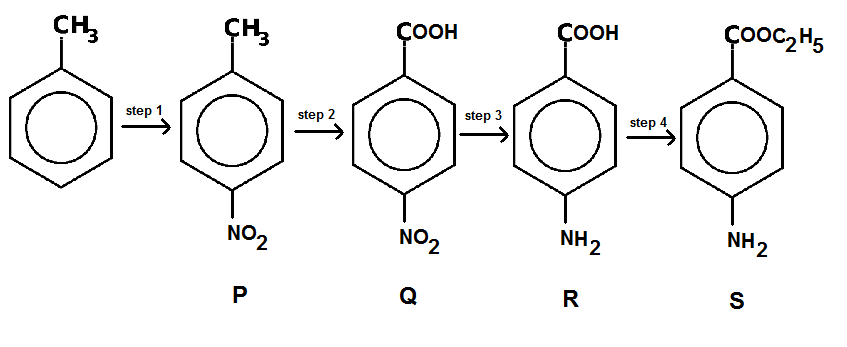    (a)	In step 1, methylbenzene is treated with a mixture of two reagents.  i.	Identify the two reagents and write an equation showing the formation of the reactive species involved. ..................................................................................................................................................................................... ...............................................................................................................................................................................[3]ii.	State the type of reaction taking place.................................................................................................................................................................................[1]iii.	Name and draw the mechanism.................................................................................................................................................................................[3](b)	The product obtained from step 1 is a liquid and contains compound P, contaminated with other isomers.  When pure, compound P is a crystalline solid, with melting point 51oC.  i.	Describe briefly how chromatography could be used to obtain a pure sample of crystalline P from 5g of the impure liquid mixture................................................................................................................................................................................................................................................................................................................................................................................................................................................................................................................................................................................................................................................................................................................................................[5]   (c)	Name the type of reaction occurring in step 2.	................................................................................................................................................................................[1](d)	Name the type of reaction taking place in step 3 and give a suitable reagent or mixture of reagents for this conversion......................................................................................................................................................................................................................................................................................................................................................................[3]   (e)	Write an equation to represent the reaction between R and hydrochloric acid.	................................................................................................................................................................................[1]   (f)	i.	Name the type of reaction occurring in step 4.	................................................................................................................................................................................[1]	ii.	Identify the reagents needed for the conversion.................................................................................................................................................................................[2]	ii.	Give the systematic name of compound S.	................................................................................................................................................................................[1][Total:  21]3. (a)	Write an equation to illustrate how the primary amine RNH2 functions as a BrØnsted-Lowry base.	................................................................................................................................................................................[1]    (b)	Explain why ethylamine is a stronger base than ammonia whereas phenylamine is less basic than ammonia.	..................................................................................................................................................................................... 	..................................................................................................................................................................................... 	..................................................................................................................................................................................... 	................................................................................................................................................................................[4]    (c)	Amines such as propylamine can be made from halogenalkanes.	i.	Name the type of reaction involved.	................................................................................................................................................................................[1]ii.	Name the reagents used for the conversion of 1-bromopropane into propylamine.	................................................................................................................................................................................[1]	iii.	Write an equation for the reaction and draw the mechanism................................................................................................................................................................................[3]iv.	When there is an excess of the halogenoalkane, further substitution may occur.  Use displayed formulae to show how this occurs.................................................................................................................................................................................[2](d)	i.	Give the structure and name the type of compound formed when R2NH is heated with a large excess of 	chloromethane. ................................................................................................................................................................................[2]ii.	Give one use of the product obtained when R is a very long alkyl group.................................................................................................................................................................................[1][Total:  15]4.	A mixture of two organic liquids could not be separated efficiently using fractional distillation.  Use of a different laboratory technique permitted the isolation of compound X (boiling point = 202oC) and compound Y (boiling point = 205oC).	The mass spectrum of compound X has the molecular ion peak at m/z = 120 together with two major peaks at m/z = 77 and m/z = 105.  A dominant peak appears in the infra-red spectrum of X at 1690cm-1.  One peak in the 1H NMR spectrum of X is a three-proton singlet at δ 2.60 ppm and one of the peaks present in the 13C NMR spectrum has a strong signal at δ 198 ppm.  Compound X remains unchanged when heated with acidified potassium dichromate(VI) solution.	The mass spectrum of compound Y has the molecular ion peak at m/z = 108 and a major peak at m/z = 77.  An intense peak appears in the infra-red spectrum of Y at 3352cm-1.  One peak in the 1H NMR spectrum of Y is a two-proton singlet at δ 4.50 ppm.  Compound Y is oxidised to benzenecarboxylic acid when heated with acidified potassium dichromate (VI) solution.  (a)	Suggest which technique was used to separate compounds X and Y.................................................................................................................................................................................[1](b)	What conclusions can be drawn from the fact that both X and Y have a fragment ion at m/z = 77 in their mass spectra?.....................................................................................................................................................................................................................................................................................................................................................................[2](c)	By reference to the various m/z values provided, deduce the structure of the fragment ion appearing at m/z = 105 in the mass spectrum of compound X......................................................................................................................................................................................................................................................................................................................................................................[2]  (d)	For compound X, identify the groups associated with the following peaks:	i.	1690cm-1 in the infra-red spectrum.....................................................................................................................................................................................ii.	δ 2.60 ppm in the 1H NMR spectrum.....................................................................................................................................................................................iii.	δ 198 ppm in the 13C NMR spectrum................................................................................................................................................................................[3]  (e)	Deduce the structure of compound X...........................................................................................................................................................................................................................................................................................................................................................................................................................................................................................................................................................[1]  (f)	For compound Y, identify the groups associated with the following peaks:	i.	3352cm-1 in the infra-red spectrum.....................................................................................................................................................................................ii.	δ 4.50 ppm in the 1H NMR spectrum................................................................................................................................................................................[2]  (g)	Deduce the structure of compound Y.................................................................................................................................................................................[1](h)	Explain how the behaviour of compounds X and Y towards acidified potassium dichromate (VI) solution relates to the structures of these compounds......................................................................................................................................................................................................................................................................................................................................................................[1][Total:  13]